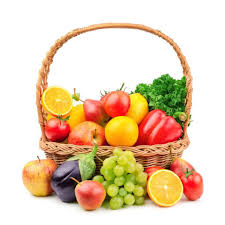 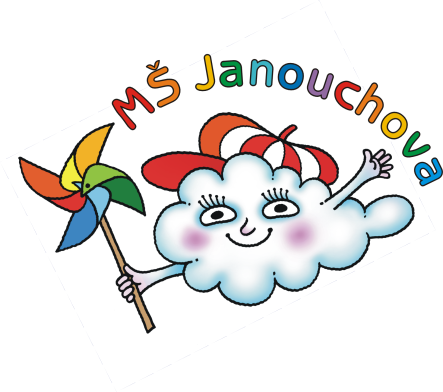 JÍDELNÍ LÍSTEKOD 20. 3. 2023 DO 24. 3. 2023STRAVA JE URČENA K OKAMŽITÉ SPOTŘEBĚ.ZMĚNA JÍDELNÍČKU JE VYHRAZENA.Pavla Maršálková			Helena Zímová		Šárka Ryšavávedoucí kuchařka			vedoucí kuchařka		vedoucí školní jídelnyjídelna Janouchova			jídelna ModletickáČerstvé ovoce, zelenina a bylinky jsou v jídelním lístku zvýrazněny modře.Dbáme na dodržování pitného režimu, po celý den je dětem nabízen mírně oslazený ovocný čaj a voda.PŘESNÍDÁVKAOBĚDSVAČINA20. 3.pomazánka z tuňáka, chléb, jablko, čaj s citrónem(1,4)zeleninová polévka s bulguremzapečený zeleninový nákyp, brambor, rajský salát, ovocný čaj(1,3,7,9)chléb, pomazánkové máslo, ředkvičky, mléko(1,7)21.3.celozrnný chléb, tvarohová pomazánka s vejci a pažitkou, kapie, mléko(1,7)fazolová polévkapečené kuře, zeleninová rýže, ovocný salát s hroznovým vínem, ovocný čaj(1)ovocný jogurt, rohlík, kiwi, ovocný čaj(1,7)22. 3.obilné kuličky, banán, mléko(1,7)celerový krém s houstičkouvepřový guláš s těstovinou, jablko, ovocný čaj(1,9)tmavá kostka s máslem, mrkev, čaj, mléko(1,7)23. 3.houska, džemové máslo, hruška, mléko(1,7)rajská polévka s rýžírybí karbanátek pečený v troubě, bramborová kaše, salát z červeného zelí, ovocný čaj(1,3,4,7)chléb, mrkvová pomazánka s ředkvičkami, mléko(1,7)24. 3.chléb, pomazánka z pečeného masa, okurka, čaj s citrónem(1)polévka z míchané zeleninytěstoviny se sýrovou omáčkou, zeleninová obloha (okurka, kapie, rajčátko), ovocný čaj(1,7,9)vánočka, pomeranč, mléko(1,7)